June 23, 2016	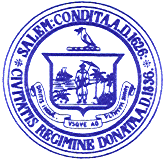 Personnel Subcommittee MeetingsNotice is hereby given that the Salem School Committee Personnel Subcommittee has scheduled a meeting on Monday, June 27, 2016 at 8:30 a.m., for the purpose of negotiating with the Salem Teachers Union.  The meeting will be held at the Collins Middle School.Agenda8:30 a.m. – Negotiations of Nathaniel Bowditch Memorandum of UnderstandingRespectfully submitted by:___________________________Eileen M. Sacco, Secretary to theSalem School Committee